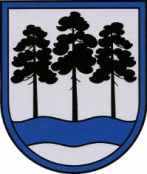 OGRES  NOVADA  PAŠVALDĪBAReģ.Nr.90000024455, Brīvības iela 33, Ogre, Ogres nov., LV-5001tālrunis 65071160, e-pasts: ogredome@ogresnovads.lv, www.ogresnovads.lv PAŠVALDĪBAS DOMES SĒDES PROTOKOLA IZRAKSTS18.Par Ogres novada bāriņtiesas locekļa iecelšanuOgres novada pašvaldības dome (turpmāk – Dome) 2021. gada 8. jūlijā pieņēma lēmumu “Par Ogres novada bāriņtiesas izveidi” ar 2021. gada 3. augustu izveidot Ogres novada bāriņtiesu, kas nodrošina aizbildnības un aizgādnības funkciju visā Ogres novadā, kā arī Ogres novada teritoriālajās vienībās, kurās nav notāra, Civillikumā noteiktajos gadījumos sniedz palīdzību mantojuma lietu kārtošanā, gādā par mantojuma apsardzību, kā arī izdara apliecinājumus un pilda citus tiesību aktos norādītos uzdevumus.Bāriņtiesu likuma 9. panta pirmā daļa noteic, ka bāriņtiesas priekšsēdētāju, bāriņtiesas priekšsēdētāja vietnieku un bāriņtiesas locekļus pieņem darbā attiecīgā pašvaldība.  Pašvaldība var uzdot bāriņtiesas priekšsēdētājam pieņemt darbā bāriņtiesas locekļus.Bāriņtiesu likuma 9. panta otrā daļa noteic, ka uz bāriņtiesas priekšsēdētāja, bāriņtiesas priekšsēdētāja vietnieka un bāriņtiesas locekļu amata vietām izsludina atklātu pretendentu konkursu.Likuma “Par pašvaldībām” 21. panta pirmās daļas 26. punkts noteic, ka dome var izskatīt jebkuru jautājumu, kas ir attiecīgās pašvaldības pārziņā, turklāt tikai dome var ievēlēt un atbrīvot (atcelt) bāriņtiesu priekšsēdētājus un locekļus.Saskaņā ar Domes 2021. gada 8. jūlija lēmumu “Par Ogres novada bāriņtiesas amatu un mēnešalgu likmju saraksta apstiprināšanu” Ogres novada bāriņtiesas sastāvā iekļautas 12 bāriņtiesas locekļu amata vienības. Dome 2021. gada 5. augusta ārkārtas sēdē, pieņemot lēmumu “Par Ogres novada bāriņtiesas locekļu ievēlēšanu”, iecēla amatā 6 Ogres novada bāriņtiesas locekļus.  Dome 2021. gada 26. augusta sēdē, pieņemot lēmumu “Par Ogres novada bāriņtiesas locekļu ievēlēšanu”, iecēla amatā vēl 4 Ogres novada bāriņtiesas locekļus.Dome 2021. gada 23. septembra sēdē, pieņemot lēmumu “Par Ogres novada bāriņtiesas locekļa ievēlēšanu”, iecēla amatā vēl 1 Ogres novada bāriņtiesas locekli.Dome 2021. gada 16. decembra sēdē, pieņemot lēmumu “Par Ogres novada bāriņtiesas locekļa ievēlēšanu”, iecēla amatā vēl 2 Ogres novada bāriņtiesas locekli (1 bāriņtiesas locekļa amats uz noteikto laiku kamēr darbinieks atrodas bērna kopšanas atvaļinājumā).Dome 2022. gada 28. aprīlī sēdē, pieņemot lēmumu “Par Ogres novada bāriņtiesas locekļu Ilonas Reinholdes un Gitas Dimitrijevas atbrīvošanu no amatiem”, izbeidza darba attiecības ar 2 Ogres novada bāriņtiesas locekļiem.Ņemot vērā Ogres novada bāriņtiesas locekļu amata pretendentu vērtēšanas komisijas konkursa 2022. gada 1. jūlija priekšlikumu, Gintas Dudeničas 2022. gada 7. jūlija iesniegumu (reģistrēts Pašvaldībā 2022. gada 7. jūlijā ar reģistrācijas Nr. 2-4.2/1986) un pamatojoties uz Bāriņtiesu likuma 9. panta pirmo, otro un piekto daļu, likuma “Par pašvaldībām” 21. panta pirmās daļas 26. punktu, Ogres novada pašvaldības domes 2021. gada 8. jūlija lēmumu “Par Ogres novada bāriņtiesas izveidi” un Ogres novada pašvaldības domes 2021. gada 8. jūlija lēmumu “Par Ogres novada bāriņtiesas amatu un mēnešalgu likmju saraksta apstiprināšanu”,balsojot: ar 21 balsi "Par" (Andris Krauja, Artūrs Mangulis, Atvars Lakstīgala, Dace Kļaviņa, Dace Nikolaisone, Dainis Širovs, Dzirkstīte Žindiga, Egils Helmanis, Gints Sīviņš, Ilmārs Zemnieks, Indulis Trapiņš, Jānis Iklāvs, Jānis Kaijaks, Jānis Lūsis, Jānis Siliņš, Kaspars Bramanis, Pāvels Kotāns, Raivis Ūzuls, Rūdolfs Kudļa, Toms Āboltiņš, Valentīns Špēlis), "Pret" – nav, "Atturas" – nav, Ogres novada pašvaldības dome NOLEMJ:Iecelt Ogres novada bāriņtiesas locekļa amatā ar 2022. gada 15. augustu Gintu Dudeniču, personas kods: [personas kods].Uzdot Ogres novada bāriņtiesas priekšsēdētājai Dacei Zariņai noslēgt darba līgumu ar Ogres novada bāriņtiesas locekli Gintu Dudeniču.Kontroli par lēmuma izpildi uzdot Ogres novada pašvaldības izpilddirektoram.(Sēdes vadītāja,domes priekšsēdētāja E.Helmaņa paraksts)Ogrē, Brīvības ielā 33Nr.172022. gada 28.jūlijā